Your recent request for information is replicated below, together with our response.Can you provide the following information: General Location, Helen St Police Station, GlasgowEvent time, 29/30 August 23:30 until 03:00Specific Location, Interview Rooms Information requestedDoes the interview rooms at Helen St Police Station have CCTV cameras installed within them.  (From public area, through door, 2nd room on right, - believed to be interview room).The room described is not an ‘interview room’.  It is a private room in which, for example, members of the public are taken to report various matters to police.  There are no audio or visual recording cameras within this room.If you require any further assistance please contact us quoting the reference above.You can request a review of this response within the next 40 working days by email or by letter (Information Management - FOI, Police Scotland, Clyde Gateway, 2 French Street, Dalmarnock, G40 4EH).  Requests must include the reason for your dissatisfaction.If you remain dissatisfied following our review response, you can appeal to the Office of the Scottish Information Commissioner (OSIC) within 6 months - online, by email or by letter (OSIC, Kinburn Castle, Doubledykes Road, St Andrews, KY16 9DS).Following an OSIC appeal, you can appeal to the Court of Session on a point of law only. This response will be added to our Disclosure Log in seven days' time.Every effort has been taken to ensure our response is as accessible as possible. If you require this response to be provided in an alternative format, please let us know.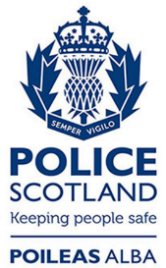 Freedom of Information ResponseOur reference:  FOI 23-2803Responded to:  28 November 2023